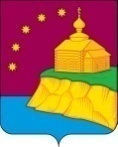 Об утверждении Положения о порядке организации и осуществления муниципального контроля за обеспечением сохранности автомобильных дорог местного значения в границах сельского поселения Малый АтлымВ соответствии с Федеральным законом от 08.11.2007г.  № 257-ФЗ «Об автомобильных дорогах и о дорожной деятельности в Российской Федерации и о внесении изменений в отдельные законодательные акты Российской Федерации», Федеральным законом от 06.10.2003г. № 131-ФЗ «Об общих принципах организации местного самоуправления в Российской Федерации», Федеральным законом от 26.12.2008г. № 294-ФЗ «О защите прав юридических лиц и индивидуальных предпринимателей при осуществлении государственного контроля (надзора) и муниципального контроля», административным регламентом осуществления муниципального контроля за обеспечением сохранности автомобильных дорог местного значения в границах сельского поселения Малый Атлым, утвержденным постановлением администрации сельского поселения Малый Атлым от 12.02.2016 № 33:1. Утвердить прилагаемое Положение о порядке организации и осуществления муниципального контроля за обеспечением сохранности автомобильных дорог местного значения в границах сельского поселения Малый Атлым.2.  Обнародовать настоящее постановление путем размещения на информационных стендах, официальном сайте муниципального образования сельское поселение Малый Атлым. 3. Настоящее постановление вступает в силу со дня обнародования.            4. Контроль за выполнением постановления оставляю за собой.Глава сельского поселения  Малый Атлым                                           С.В. ДейнекоПриложение № 1 к постановлению администрации сельского поселения Малый Атлымот  09.08.2018г  № 213 ПОЛОЖЕНИЕО ПОРЯДКЕ ОРГАНИЗАЦИИ И ОСУЩЕСТВЛЕНИЯ МУНИЦИПАЛЬНОГО КОНТРОЛЯ ЗА ОБЕСПЕЧЕНИЕМ СОХРАННОСТИ АВТОМОБИЛЬНЫХ ДОРОГ МЕСТНОГО ЗНАЧЕНИЯ В ГРАНИЦАХ СЕЛЬСКОГО ПОСЕЛЕНИЯ МАЛЫЙ АТЛЫМ1. Общие положения1.1. Настоящее Положение разработано в соответствии Федеральным законом от 08.11.2007 № 257-ФЗ «Об автомобильных дорогах и о дорожной деятельности в Российской Федерации и о внесении изменений в отдельные законодательные акты Российской Федерации», с Федеральным законом от 06.10.2003 №131-ФЗ «Об общих принципах организации местного самоуправления в Российской Федерации», Федеральным законом от 26.12.2008 № 294-ФЗ «О защите прав юридических лиц и индивидуальных предпринимателей при осуществлении государственного контроля (надзора) и муниципального контроля», административным регламентом осуществления муниципального контроля за обеспечением сохранности автомобильных дорог местного значения в границах сельского поселения Малый Атлым. 1.2. Настоящее Положение устанавливает порядок организации и  осуществления муниципального контроля за обеспечением сохранности автомобильных дорог местного значения в границах сельского поселения Малый Атлым (далее – муниципальный  контроль) а также определяет обязанности и ответственность должностных лиц администрации сельского поселения Малый Атлым  (далее - администрация), осуществляющих муниципальный контроль, формы осуществления муниципального контроля.1.3. Объектом муниципального контроля за обеспечением сохранности автомобильных дорог местного значения являются автомобильные дороги общего и не общего пользования в границах сельского поселения Малый Атлым, за исключением автомобильных дорог федерального, регионального или межмуниципального значения, частных автомобильных дорог, здания, сооружения и иные объекты дорожного сервиса, расположенных на придорожных полосах автомобильных дорогах местного значения, рекламных конструкций, расположенных в полосе отвода и придорожных полосах автомобильных дорог, полос отвода и придорожных полос, автомобильных дорог местного значения.1.4. Основными задачами муниципального контроля является обеспечение соблюдения юридическими лицами и индивидуальными предпринимателями (далее - субъекты муниципального контроля) требований федерального законодательства, законодательства Ханты-Мансийского автономного округа - Югры и требований, установленных муниципальными правовыми актами сельского поселения Малый Атлым в области обеспечения сохранности автомобильных дорог (далее - обязательные требования).2. Органы муниципального  контроля2.1. Муниципальный контроль за обеспечением сохранности автомобильных дорог местного значения на территории сельского поселения Малый Атлым осуществляется администрацией сельского поселения Малый Атлым  и её уполномоченными должностными лицами.2.2. Функциональные обязанности должностных лиц администрации сельского поселения Малый Атлым  по осуществлению муниципального контроля за обеспечением сохранности автомобильных дорог местного значения устанавливаются их должностными  инструкциями.2.3. Финансирование деятельности по осуществлению муниципального  контроля за обеспечением сохранности автомобильных дорог местного значения и его материально-техническое обеспечение осуществляется за счёт средств местного бюджета.2.4. Препятствование осуществлению полномочий должностных лиц уполномоченного органа администрации при проведении ими муниципального контроля влечет установленную федеральным законодательством ответственность.3. Порядок организациии осуществления муниципального контроля3.1. Муниципальный контроль осуществляется должностными лицами в форме проверок, проводимых в соответствии с ежегодными планами, утверждаемыми главой администрации сельского поселения Малый Атлым, а также внеплановых проверок. Проверка проводится на основании распоряжения администрации сельского поселения Малый Атлым.3.2. Основанием для проведения внеплановой проверки субъектов муниципального контроля являются основания, установленные Федеральным законом от 26.12.2008 № 294-ФЗ «О защите прав юридических лиц и индивидуальных предпринимателей при осуществлении государственного и муниципального контроля».3.3. Проверка проводится с участием законных представителей проверяемой стороны. О проведении проверки субъекты муниципального контроля уведомляются в порядке и сроки, установленные Законом № 294-ФЗ от 26.12.2008 года.3.4. По результатам проведения мероприятий по муниципальному контролю должностным лицом составляется акт проверки по форме, установленной уполномоченным Правительством Российской Федерации федеральным органом исполнительной власти.3.5. В случае выявления при проведении проверки нарушений обязательных требований, должностным лицом от имени администрации сельского поселения Малый Атлым выдается предписание по устранению выявленных нарушений3.6. При выявлении нарушений обязательных требований, за которые установлена административная или уголовная ответственность, материалы проверок направляются в соответствующие компетентные органы для рассмотрения и принятия соответствующего решения.4. Права и обязанности должностных лиц4.1. Должностные лица администрации сельского поселения Малый Атлым, осуществляющие муниципальный контроль, в пределах предоставленных полномочий имеют право:- пресекать  и предотвращать нарушения законодательства об автомобильных дорогах и о дорожной деятельности в установленном порядке;- осуществлять проверки соблюдения законодательства об автомобильных дорогах и о дорожной деятельности;- составлять по результатам проверок акты и представлять их для ознакомления юридическим лицам, индивидуальным предпринимателям, являющимися владельцами, пользователями автомобильной  дороги местного значения, объектами дорожного сервиса;-  давать предложения об устранении выявленных в результате проверок нарушений законодательства об автомобильных дорогах и о дорожной деятельности;-  предъявлять юридическим лицам, индивидуальным предпринимателям требования об устранении выявленных в результате проверок нарушений;- получать от юридических лиц, граждан, индивидуальных предпринимателей сведения и материалы о состоянии автомобильных дорог местного значения, объектов дорожного сервиса, в том числе документы, удостоверяющие право на различные формы владения и /или пользования, иные сведения и документы, необходимые для осуществления муниципального контроля;- посещать в порядке, установленном законодательством автомобильные дороги местного значения, объекты дорожного сервиса, в отношении которых осуществляется муниципальный контроль, расположенные на них здания и сооружения;- обращаться в органы внутренних дел за содействием в предотвращении или пресечении действий, являющихся нарушением законодательства об автомобильных дорогах и о дорожной деятельности и иных нормативных правовых актов либо препятствующих осуществлению муниципального контроля, а также в установлении личности граждан, в чьих действиях имеются явные признаки нарушения законодательства об автомобильных дорогах и о дорожной деятельности;-  осуществлять иные предусмотренные действующим законодательством права.4.2. Должностные лица администрации сельского поселения Малый Атлым, осуществляющие муниципальный  контроль, при проведении мероприятий обязаны:- руководствоваться законодательством Российской Федерации,  Административным регламентом проведения проверок при осуществлении муниципального контроля за обеспечением сохранности автомобильных дорог местного значения в границах сельского поселения Малый Атлым, настоящим Положением и иными муниципальными правовыми актами;- соблюдать действующее законодательство, права и законные интересы юридических лиц, граждан и индивидуальных предпринимателей;- принимать меры по предотвращению и устранению последствий, выявленных нарушений законодательства об автомобильных дорогах и о дорожной деятельности в установленном порядке;- проводить профилактическую работу по устранению причин и обстоятельств, способствующих совершению правонарушений в области законодательства об автомобильных дорогах и о дорожной деятельности.4.3. При осуществлении муниципального контроля должностные лица администрации сельского поселения Малый Атлым несут установленную законодательством ответственность за:- несоблюдение требований законодательства при исполнении служебных обязанностей;- несоблюдение установленного порядка осуществления муниципального контроля  за обеспечением сохранности автомобильных дорог местного значения;- непринятие мер по предотвращению и устранению последствий  выявленных нарушений законодательства об автомобильных дорогах и о дорожной деятельности;- объективность и достоверность материалов проводимых проверок.5. Отчетность при осуществлении муниципального контроля5.1. Все проверки, проводимые в рамках осуществления муниципального контроля, фиксируются должностными лицами в журнале учета проверок.5.2. Ежегодно до 01 февраля главе администрации сельского поселения Малый Атлым  предоставляется обобщенный отчет по осуществлению муниципального контроля за предыдущий год с пояснительной запиской и предложениями по улучшению муниципального контроля.5.3. Отчет должен включать в себя следующие сведения:а) общее количество проведенных проверок (плановых и внеплановых);б) количество выявленных нарушений обязательных требований;в) меры, принятые по устранению выявленных нарушений обязательных требований (количество составленных предписаний об устранении выявленных нарушений);г) сведения об устранении выявленных нарушений обязательных требований.5.4. Информация, касающаяся осуществления муниципального контроля, по письменным запросам органа регионального государственного надзора направляется Администрацией сельского поселения Малый Атлым в порядке и в сроки, установленные данными запросами.                                         6. Порядок оформления результатов проверки         6.1. Непосредственно после завершения проверки должностными лицами администрации сельского поселения Малый Атлым оформляется в двух экземплярах акт проверки в соответствии с требованиями, установленными действующим законодательством, к которому  прилагаются  (в случае их составления) схема автомобильной дороги или ее участка, схема земельного участка, территории, фотоматериалы, протоколы или заключения проведенных исследований,  испытаний и экспертиз, объяснения работников юридического лица, работников индивидуального предпринимателя, на которых возлагается ответственность за нарушение обязательных требований или требований, установленных муниципальными правовыми актами, объяснения граждан, предписания об устранении выявленных нарушений и иные связанные с результатами проверки документы или  их  копии.         6.2. Один экземпляр акта проверки с копиями приложений вручается руководителю, иному должностному лицу или уполномоченному представителю юридического лица, индивидуальному предпринимателю, его уполномоченному представителю, гражданину, его представителю под расписку об ознакомлении или об отказе в ознакомлении с актом проверки. В случае отсутствия указанных  лиц или отказа дать расписку акт проверки направляется заказным почтовым отправлением с уведомлением о вручении.6.3. В случае проведения внеплановой выездной проверки юридического лица, индивидуального предпринимателя копия акта проверки с копиями приложений направляется в орган прокуратуры, которым принято решение о согласовании проведения проверки в течение 5 рабочих дней со дня составления акта проверки.6.4. Юридическое лицо, индивидуальный предприниматель, проверка которых проводилась, в случае несогласия с фактами, выводами, предложениями, изложенными в акте проверки, либо с выданным предписанием об устранении выявленных нарушений в течение пятнадцати дней с даты получения акта проверки вправе представить в соответствующие орган  муниципального контроля в письменной форме возражения в отношении акта проверки и (или) выданного предписания об устранении выявленных нарушений в целом или его отдельных положений. При этом юридическое лицо, индивидуальный предприниматель вправе приложить к таким возражениям документы, подтверждающие обоснованность таких возражений, или их заверенные копии либо в согласованный срок передать их в орган муниципального контроля. Указанные документы могут быть направлены в форме электронных документов (пакета электронных документов), подписанных усиленной квалифицированной электронной подписью проверяемого лица.6.5. В случае выявления в ходе проверки нарушений, за которые установлена административная или уголовная  ответственность, копия акта проверки направляется в орган, к компетенции которого отнесено составление протокола по делу об административном правонарушении или возбуждении уголовного дела.6.6. Действия (бездействие) должностных лиц администрации сельского поселения Малый Атлым могут быть обжалованы в судебном порядке в соответствии с законодательством Российской Федерации.АДМИНИСТРАЦИЯСЕЛЬСКОЕ ПОСЕЛЕНИЕ  МАЛЫЙ АТЛЫМОктябрьского районаХанты-Мансийского автономного округа-Югры ПОСТАНОВЛЕНИЕАДМИНИСТРАЦИЯСЕЛЬСКОЕ ПОСЕЛЕНИЕ  МАЛЫЙ АТЛЫМОктябрьского районаХанты-Мансийского автономного округа-Югры ПОСТАНОВЛЕНИЕАДМИНИСТРАЦИЯСЕЛЬСКОЕ ПОСЕЛЕНИЕ  МАЛЫЙ АТЛЫМОктябрьского районаХанты-Мансийского автономного округа-Югры ПОСТАНОВЛЕНИЕАДМИНИСТРАЦИЯСЕЛЬСКОЕ ПОСЕЛЕНИЕ  МАЛЫЙ АТЛЫМОктябрьского районаХанты-Мансийского автономного округа-Югры ПОСТАНОВЛЕНИЕАДМИНИСТРАЦИЯСЕЛЬСКОЕ ПОСЕЛЕНИЕ  МАЛЫЙ АТЛЫМОктябрьского районаХанты-Мансийского автономного округа-Югры ПОСТАНОВЛЕНИЕАДМИНИСТРАЦИЯСЕЛЬСКОЕ ПОСЕЛЕНИЕ  МАЛЫЙ АТЛЫМОктябрьского районаХанты-Мансийского автономного округа-Югры ПОСТАНОВЛЕНИЕАДМИНИСТРАЦИЯСЕЛЬСКОЕ ПОСЕЛЕНИЕ  МАЛЫЙ АТЛЫМОктябрьского районаХанты-Мансийского автономного округа-Югры ПОСТАНОВЛЕНИЕАДМИНИСТРАЦИЯСЕЛЬСКОЕ ПОСЕЛЕНИЕ  МАЛЫЙ АТЛЫМОктябрьского районаХанты-Мансийского автономного округа-Югры ПОСТАНОВЛЕНИЕАДМИНИСТРАЦИЯСЕЛЬСКОЕ ПОСЕЛЕНИЕ  МАЛЫЙ АТЛЫМОктябрьского районаХанты-Мансийского автономного округа-Югры ПОСТАНОВЛЕНИЕАДМИНИСТРАЦИЯСЕЛЬСКОЕ ПОСЕЛЕНИЕ  МАЛЫЙ АТЛЫМОктябрьского районаХанты-Мансийского автономного округа-Югры ПОСТАНОВЛЕНИЕ«09»августа2018 г.      №213с. Малый Атлымс. Малый Атлымс. Малый Атлымс. Малый Атлымс. Малый Атлымс. Малый Атлымс. Малый Атлымс. Малый Атлымс. Малый Атлымс. Малый Атлым